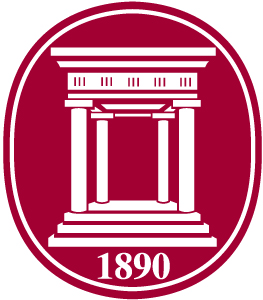 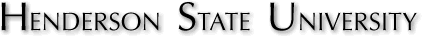 1100 Henderson Street, Box 7823Arkadelphia, AR 71999-0001Phone (870) 230-5264 Fax: (870) 230-5472The Henderson State University Intercollegiate Debate and Forensic team and the Arkansas Alpha Chapter of Pi Kappa Delta would like to invite you to the Seventh  Annual “Caddo Classic Winter Warm Up” Invitational tournament Saturday September 28 and Sunday 29, 2013.This officially sanctioned tournament will feature the following:All three divisions will be offered: Novice, Varsity, and ProfessionalWe will offer six rounds for all debatersBob Alexander and Jorgi Jarzabek will run the tab roomThe best housing is located a few miles from campus in Caddo Valley. Best Western Continental Inn (870)-246-5592Comfort Inn (870) 246-3800Quality Inn (870) 246-5855Super 8 Motel (870) 246-8585Holiday Inn Express (870) 403-0880Days Inn (870) 246-3031Hampton Inn (870) 403-0800Registration Deadline is 5:00 pm, Wednesday, September 25, 2013. Email Bob Steinmiller, Ph.D., Director of Debate and Forensics at steinmb@hsu.edu with all information. Phone is (870) 230-5264. Registration fees are $25 per covered entry (one judge for each four debaters) and additional $15 for each uncovered entry. Please make checks out to “Henderson State University.”Trophies will be awarded for all three divisions as follows:Speakers first through fifth placeQuarterfinalist through finalistsSweepstakes third through first (top four in each division plus speak points)Registration and tournament headquarters will be in Arkansas Hall.  The tab room will be in the 216 Arkansas Hall. To obtain a campus map, go to www.hsu.edu, and click on the campus map link in the top right corner.The tournament schedule is as follows:Saturday September 28, 20138:00 		Registration9:00   	 	Round I10:45		Round II12:30		Round III1:15		LUNCH BREAK!!!!2:15 		Round IV4:00		Round V5:45		Round VISunday September 29, 20139:00 		COACHES REVIEW9:45 		Awards10:30		Outround I 	Octofinals11:45		Outround II 	Quarterfinals1:00		Outround III	 Semifinals2:15		Outround IV 	FinalsLET THE SEASON BEGIN!!!!!!!